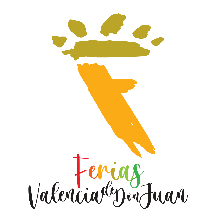 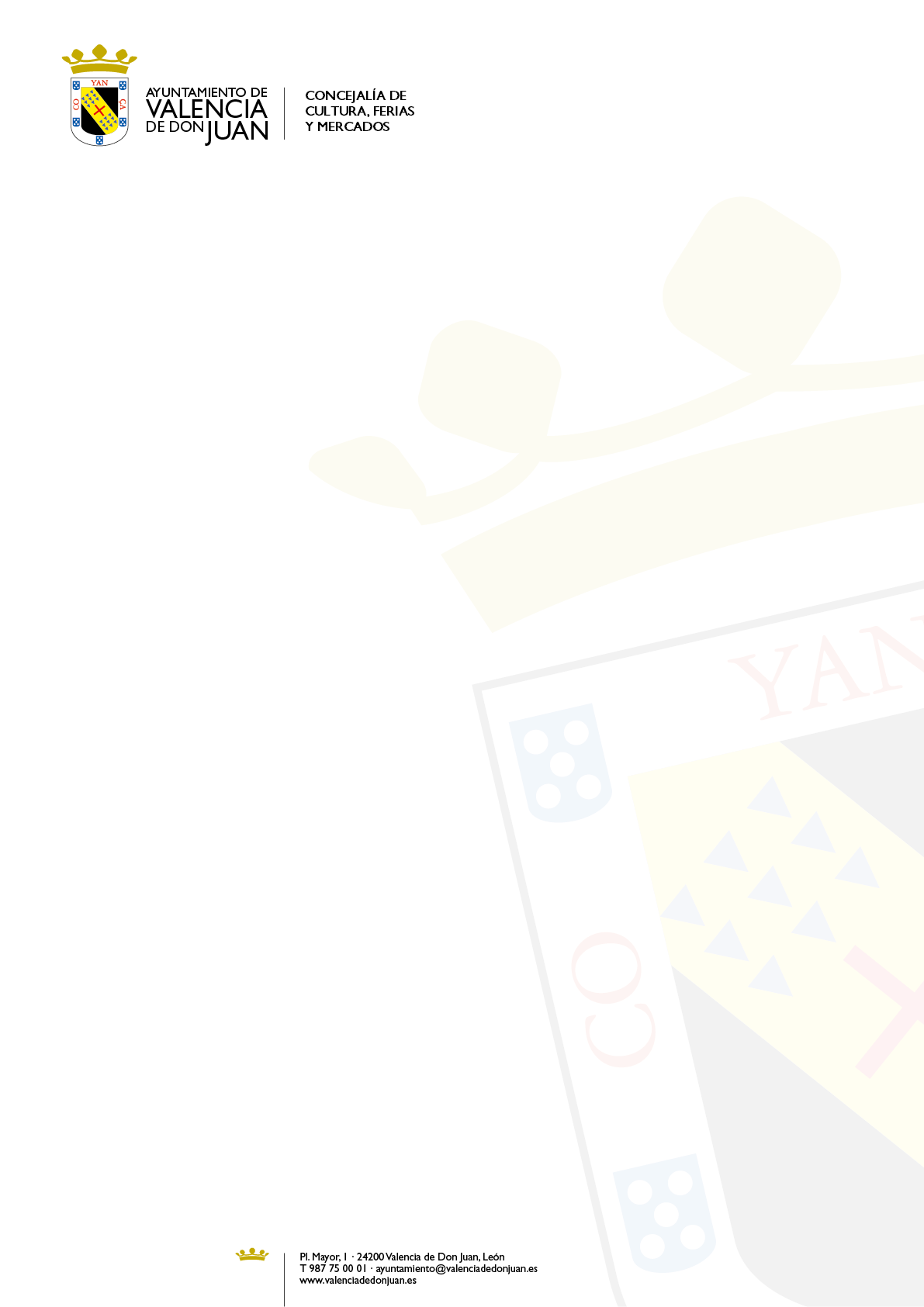 XXVII Feria de Artesanía (17 y 18 de agosto 2024)Valencia de Don Juan (León)FICHA DE SOLICITUDRemitir junto con la fotocopia del carnet de artesano o condición titular de taller artesano y dos fotografías actuales de los trabajos realizados por correo electrónico a turismo@valenciadedonjuan.es del 17 al 28 de junio de 2024.ARTESANO/EMPRESA ARTESANA/CERAMISTAS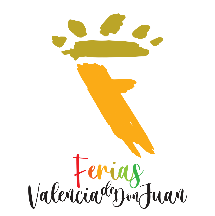 BASES DE PARTICIPACIÓN:1. La XXVII Feria de Artesanía se emplaza en el Jardín de los Patos, ubicado en el entorno del Castillo. La Feria tendrá lugar desde las 12:00 horas del día 17 de agosto hasta las 22:00 horas del día 18 de agosto de 2024. El plazo límite para montar los stands son las 11:00 horas del día 17 de agosto. Cada expositor dispondrá de una caseta de madera, de 3m de frontal y 2m de fondo, con cuadro de 3.500W y cuadro de luz. El aforo máximo previsto en cada caseta es de 2 personas, teniendo un límite de 6 personas como máximo. 2. Los horarios de apertura y cierre serán desde las 12:00 a 15:00 y desde las 19:00 a 22:00 horas.3. Obligación: los expositores participantes deben cumplir el horario establecido con exactitud y la duración determinada.  4. La organización se reserva el derecho de admisión y de tomar las medidas pertinentes para preservar la XXVII Feria de Artesanía de cualquier forma de intrusismo. Todo artesano que desee asistir como expositor debe de estar acreditado como artesan@ o ser propietarios de un taller artesano. Todos los vendedores y revendedores de artesanía y aquellos que utilicen procesos de fabricación en serie o de procedencia y elaboración dudosa serán excluidos.5. INSCRIPCIÓN: Los artesanos interesados podrán inscribirse cumplimentando el impreso de inscripción que se les adjunta, y enviarlo a la dirección de correo electrónico turismo@valenciadedonjuan.es o por correo ordinario: Excmo. Ayuntamiento de Valencia de Don Juan. Cultura, Ferias y Mercados. Plaza Mayor, 1. 24200 - VALENCIA DE DON JUAN (LEÓN), desde el 17 hasta el 28 de junio de 2024.6. Una vez recibida la documentación, la organización notificará a cada solicitante la decisión de su admisión como expositor de la XXVII Feria de Artesanía. Aquellos que cumplan los requisitos establecidos y no tengan plaza por falta de espacio quedarán en reserva.7. Si por cualquier circunstancia, y una vez inscritos los expositores-participantes no pudieran asistir, deberán comunicarlo inmediatamente a la organización en el teléfono: 987 75 00 01 / 618 56 04 00 con el fin de cubrir el puesto con los solicitantes que hayan quedado en reserva.8. El Ayuntamiento de Valencia de Don Juan pondrá las siguientes prestaciones a disposición de los expositores-participantes: 2 sillas plegables, 1 mesa de 1,90 x 0,85 m, zona de aparcamiento reservado.9. La adjudicación de los espacios de exposición se efectuará a criterio de la Organización, que se reserva el derecho de variar la ubicación de espacios de exposición si fuera necesario.10. La organización prestará servicio de vigilancia con carácter disuasorio, preventivo y de seguridad general el día 17 de agosto desde las 22:00 a las 10:00 horas.  El seguro de robo o hurto no está cubierto, por lo que la Organización no se responsabiliza de ningún robo, hurto o daño sufrido durante el montaje, celebración y desmontaje.11. La organización de la feria sólo se responsabilizará de la limpieza de los espacios comunes del recinto.12. Al firmar estas bases declara que se halla al corriente del cumplimiento de las obligaciones tributarias y de Seguridad Social (aporta ambos certificados) impuestas por las disposiciones vigentes, con el alcance establecido por los artículos 13 y 14 del RGLCSP, y no tiene deudas en período ejecutivo con el Ayuntamiento de Valencia de Don Juan o que, en caso contrario, se encuentran garantizadas. FIRMA:Acepto las Condiciones de Participación de la XXVII Feria de Artesanía de Valencia de Don Juan.En ……………………………………………. a ……. de …………….. de 2024.NOMBRE Y APELLIDOSNOMBRE Y APELLIDOSNIF/DNITELÉFONO DE CONTACTODOMICILIOCÓDIGO POSTALLOCALIDADPROVINCIAE-MAILPÁGINA WEBPERSONA DE CONTACTOTELÉFONO MÓVILTIPO DE ARTESANÍAACTIVIDADES QUE DESEA REALIZAR EN LA FERIA(TALLERES, DEMOSTRACIONES, EXHIBICIONES...) 